ОПШTИНА МЕДВЕЂАИЗВЕШТАЈ  О  РАДУ  ОДСЕКА  ЗА  ИНСПЕКЦИЈСКЕ  ПОСЛОВЕ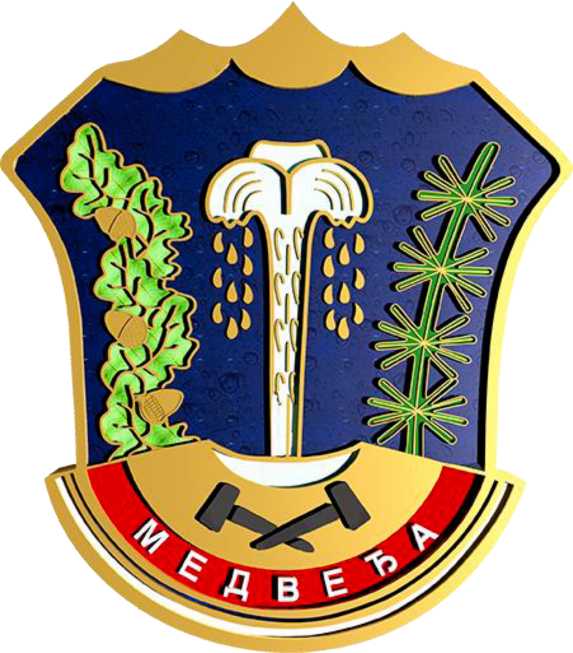 МАРТ, 2023.годинеОДСЕК ЗА ИНСПЕКЦИЈСКЕ ПОСЛОВЕ ОПШТИНЕ МЕДВЕЂАОРГАНИЗАЦИОНА СТРУКТУРАУ складу са Одлуком о општинској управи општине Медвеђа  у Одељењу за урбанизам - Одсеку за инспекцијске послове општине Медвеђа, обављају се послови инспекцијског надзора у комуналној области и области саобраћаја и путева, области заштите животне средине , области изградње објеката за које одобрење за изградњу издаје општина,области просветне инспекције, надзора над применом прописа донетих на основу закона као и други послови надзора које Република повери општини.Према Правилнику о унутрашњој организацији и систематизацији радних места Одсека за инспекцијске послове општине Медвеђа, у Одсеку је систематизовано 5 радних места са 5 извршиоца на неодређено време.У складу са чланом 12. став 12. Закона о инспекцијском надзору („Службени гласник  РС“,бр.36/15,  44/2018 – др.закон и 95/2018),Одлуке о општинској управи општине Медвеђа ,Правилника о унутрашњој организацији и систематизацији радних места општине Медвеђа , а на основу прописаних начела, образована је унутрашња организациона јединица- Одсек за инспекцијске полове у оквиру Одељења за урбанизам, која усклађује инспекцијски надзор над пословима из изворне надлежности са повереним пословима инспекцијског надзора из надлежности јединица локалне самоуправе, обезбеђивањем координације и међусобне сарадње инспекција општине Медвеђа у утврђивању планова инспекцијског надзора и рада инспекција и сарадње у поступку вршења самосталног или заједничког инспекцијског надзора.У складу са законом, у општини Медвеђа у Одсеку за инспекцијске послове су организоване следеће инспекцијске службе:комунална инспекција;саобраћајна инспекција;инспекција за заштиту животне средине;грађевинска инспекција;просветна инспекцијаОПИС НАДЛЕЖНОСТИ, ОВЛАШЋЕЊА И ОБАВЕЗА ОДСЕКА ЗА ИНСПЕКЦИЈСКЕ ПОСЛОВЕОдлуком о општинској управи општине Медвеђа образован је Одсек за инспекцијске послове општине Медвеђа.Надлежност инспекцијских органа Одсека за инспекцијске послове општине Медвеђа, одређена је материјалним прописима који налажу да исти у свим случајевима повреде прописа предузимају законом прописане мере. Своју основну функцију инспекцијски органи остварују кроз превентивну и репресивну делатност.Превентивна делатност инспекцијских органа остварује се благовременим информисањем као и пружањем стручне помоћи правним и физичким лицима код којих се врши контрола примене прописа, остварује се јавношћу у раду, сарадњом са државним органима на свим нивоима, јавним предузећима и другим правним лицима.Репресивна делатност инспекцијских органа остварује се кроз изрицање одговарајућих законом прописаних управних мера, подношењем захтева за покретање прекршајног поступка, кривичних пријава, пријава за привредни преступ као и предузимање других законом предвиђених мера.1ОДСЕК ЗА ИНСПЕКЦИЈСКЕ ПОСЛОВЕ ОПШТИНЕ МЕДВЕЂАОдсек за инспекцијске послове обавља послове инспекцијског надзора над извршавањем закона ипрописа општине који се односе на:обављање комуналних делатности (пречишћавање и дистрибуција воде, пречишћавање и одвођење атмосферских и отпадних вода),одржавање чистоће на територији општине Медвеђа, коришћење, чување и одржавање комуналних објеката и друге послове комуналне инспекције утврђене законом и прописима општине;као и поверене послове инспекцијског надзора над трговином ван продајног објекта у складу са чл.54. Закона о трговини („Сл.гл.РС“, бр.53/10 и 10/13).као послове државне управе поверене законом, врши инспекцијски надзор над: извршавањемпрописа	којима је уређена заштита и одржавање државних путева на територији општине,обављањем локалног превоза -ванлинијског превоза путника и ствари, линијског превоза ствари, превоза за сопствене потребе лица и ствари и ауто-такси превоза,применом и спровођењем закона и других прописа у области заштите животне средине, заштите ваздуха, заштите од буке, заштите од нејонизујућих зрачења, заштите природе, процене утицаја на животну средину, интегрисаног спречавања и контроле загађивања животне средине, управљања отпадом, врши инспекцијски надзор над изградњом и реконструкцијом објеката за које грађевинску дозволу издаје општина; вођење поступка за објекте који због угрожене стабилности представљају непосредну опасност за живот и здравље, инспекцијски надзор над применом одредаба закона и општинских одлука у области саобраћаја и путева, надзор над применом одредаба Закона о одржавању стамбених зграда; инспекцијски надзор над радом установа предшколског, основног и средњег образовања и васпитања у погледу спровођења закона, других прописа у области образовања и васпитања и општих аката, остваривање заштите права детета и ученика, њихових родитеља, односно старатеља и запослених, остваривања права и обавеза запослених, ученика и њихових родитеља, односно старатеља, обезбеђивање заштите детета и ученика и запослених од дискриминације, насиља, злостављања, занемаривања и страначког организовања и деловања у установи, поступка уписа и поништавање уписа у школу ако је обављен супротно закону.израду годишњег плана инспекцијског надзора; израду годишњег извештаја о раду инспекције,евиденција о спровођењу инспекцијског надзора, и друге послове у овој области.Рад Одсека за инспекцијске послове прилагођен је и у потпуности усклађен са одредбама Закона о инспекцијском надзору, а огледају се у:-изради планова инспекцијског надзора;-процени ризика;-организацији превентивног деловања ;-изради и припреми контролних листи инспекције;-изради образаца записника, налога, решења и др. у складу са Законом;-издавање налога за инспекцијски надзор;-начин поступања према странкама у поступку, у смислу обавештења, начина вођења инспекцијског поступка, права и дужности странки у поступку и друго2ОДСЕК ЗА ИНСПЕКЦИЈСКЕ ПОСЛОВЕ ОПШТИНЕ МЕДВЕЂА-вођење евиденције о инспекцијском надзору;-израда извештаја о раду и стручна усавршавања за примену Закона.У складу са одредбама члана 44. став 1. тачка 1.-17. Закона о инспекцијском надзору („Сл.гласник РС“, број 36/15,44/2018 – др.закон и 95/2018), Одсек за инспекцијске послове сачинио је извештај о извршеним инспекцијским надзорима за 2022. годину.Број спречених или битно умањених вероватних настанка штетних последица по законима заштићена добра, права и интересе (превентивно деловање инспекције).Сходно одредбама члана 13. Закона о инспекцијском надзору („Службени гласник РС“, бр.36/15,44/2018 – др.закон и 95/2018), а ради остваривања циља инспекцијског надзора, Одсек за инспекцијске послове своје активности је организовао кроз превентивно деловање и то пружањем стручне и саветодавне подршке надзираном субјекту или лицу које остварује одређена права у надзираном субјекту, објављивањем важећих прописа, планова инспекцијског надзора и контролних листа као и предузимањем превентивних инспекцијских надзора и других активности усмерених ка подстицању и подржавању законитости и безбедности пословања, поступања и спречавања настанк штетних последица по законом и другим прописом заштићена добра, права и интересе. Превентивни инспекцијски надзори посебно су вршени у области комуналне делатности и области заштите животне средине.Комуналне делатности у смислу закона су делатности пружања комуналних услуга од значаја за остварење животних потреба физичких и правних лица код којих је јединица локалне самоуправе дужна да створи услове за обезбеђење одговарајућег квалитета,обима, доступности и континуитета. У циљу обезбеђивања законитог пословања и поступања надзираних субјектата, комунални инспектор Одсека за инспекцијске послове, у складу са Законом о инспекцијском надзору („Сл.гл.РС“, бр.36/15, 44/2018 – др.закон и 95/2018).Обавештавање јавности, пружање стручне и саветодавне подршке надзираним субјектима или лицима која остварују одређена права у надзираним субјектима или у вези са надзираним субјектима, укључујући издавања аката о примени прописа и службене саветодавне посете, превентивним инспекцијским надзорима и другим активностима усмереним ка подстицању и подржавању законитости и безбедности пословања и другим прописима заштићена добра, права и интересе, са подацима о броју и облицима ових активности у кругу лица обухваћени тим активностима (превентивно деловање инспекције)У току инспекцијских надзора субјектима надзора инспектори су редовно указивали на уочене пропусте и недостатке и на основу њих, покретали ванредне инспекцијске надзоре и мере за отклањање уочених неправилности и недостатака. Такође, инспектори су давали стручне подршке субјектима надзора и вршиоцима комуналних услуга којима је у складу са позитивним законским прописима поверено обављање комуналне делатности, кроз саветодавне посете. Обавештавање јавности, пружање стручне и саветодавне подршке надзираним субјектима остварено је објављивањем и ажурирањем Годишњег плана инспекцијског надзора.Ниво усклађености пословања и поступања надзираних субјеката са законом и другим прописом, који се мери помоћу контролних листиПрименом одредаба позитивних законских и подзаконских прописа у току 2022. године инспектори Одсека за инспекцијске послове вршили су инспекцијске надзоре према Плану инспекцијског надзора, на који су добили сагласност Координационе комисије, и покретали поступке по службеној дужности - на основу представки странака.3ОДСЕК ЗА ИНСПЕКЦИЈСКЕ ПОСЛОВЕ ОПШТИНЕ МЕДВЕЂАБрој откривених и отклоњених или битно умањених насталих штетних последица по закону заштићена добра, права и интересе (корективно деловање инспекције)Комунална инспекцијаУ складу са донетим Законом о озакоњењу објеката („Сл.гл.РС“,бр. 96/15) и на основу решења о озакоњењу објеката донето је 32 закључка о обустави поступка.Грађевинска инспекција је у извештајном периоду, приликом вршења инспекцијског надзора сходно Закону о планирању и изградњи покренула 34 управних поступака, од чега је управних поступака покренуто по представкама странака.4Комунални инспектор Одсека за инспекцијске послове општине Медвеђа је у току 2022. године, приликом вршења инспекцијског надзора покренуо укупно 139 управних поступака, од чега је:Применом одредаба Закона о комуналним делатностима („Сл.гл.РС“,бр.88/11, 104/16  и 95/2018) и општинских Одлука покренуто је 139 поступака по службеној дужности.У извештајном периоду, у управном поступку, у складу са одредбама Закона о комуналним делатностима (“Службени гласник  РС“, бр. 88/11, 104/16 и 95/2018) и  Одлуком о  критеријумима и условима за постављање мањих  монтажних објеката на територији општине Медвеђа комунални инспектор  је у поступку редовних инспекцијских контрола покренуо:- 60 поступка са  мерама  забране и налагања ради отклањања утврђених незаконитости и испуњавања прописаних обавезаПо Одлуци о комуналном реду на територији општине Медвеђа комунални инспектор је покренуо:  -30 поступака са налагањем мера отклањања утврђених незаконитости и испуњавања прописаних обавеза По Одлуци о комуналним делатностима на територији општине Медвеђа: -4  поступка са налагањем мера отклањања утврђених незаконитости и испуњавања прописаних обавеза  По Одлуци о гробљима и сахрањивању:-2 обавештења о обустави  због   неуредности представкеПо Одлуци о условима за држање домаћих жовотиња на територији општине Медвеђа:-4  поступка -2 решења са мером забране  и 1 са са налагањем мера отклањања утврђених незаконитости и испуњавања прописаних обавеза, и 1 са утврђеним законитим поступањем .-4 решења о одбацивању  поднеска због ненадлежности.-3 издата прекршајна налога због непоступања по наложеним мерама- Уложене су  3 жалбе на решење комуналног инспектора Општинском Већу општине Медвеђа.У складу са одредбама Закона о комуналним делатностима, односно општинских Одлука, комунални инспектор је у извештајном периоду издао 10 налога фирми „АВЕНИЈА“ МБ ,Марка Орешковића 44, Звездара, по основу закљученог уговора, за збрињавање напуштених паса са јавних површина. Поступање по налогу републичке грађевинске инспекције и рад на изради одлука у области комуналних делатности.Од укупног броја донетих решења, извршене су све решењем наложене мере од стране одговорних лица, предузетника и физичких лица, тако да у извештајном периоду није донето ниједно решење о дозволи извршења извршних решења.Од укупног броја донетих решења, извршене су све решењем наложене мере од стране одговорних лица, предузетника и физичких лица, тако да у извештајном периоду није донето ниједно решење о дозволи извршења извршних решења.Није поднет ниједан захтев за покретање прекршајног поступка пред надлежним прекршајним судом, због непоштовања општинских Одлука, није издат ниједан прекршајни налог због непоштовања општинских Одлука Изјављене су 3 жалба на решење комуналног инспектора Општинском Већу општине Медвеђа, које је одбацило поднете жалбе  и потврдило решења комуналног инспектора.У складу са одредбама Закона о комуналним делатностима, односно општинских Одлука, комунални инспектор је у извештајном периоду издао 10 налога фирми „АВЕНИЈА“ МБ ,Марка орешковића 44, Звездара, по основу закљученог уговора, за збрињавање напуштених паса са јавних површина.У извештајном периоду комунални инспектор Одсека за инспекцијске послове у складу са Законом о инспекцијском надзору („Сл.гл.РС“, бр. 36/15,), а у циљу обезбеђивања законитох пословања и поступања надзираних субјеката, извршио је једну саветодавну посету, након које је субјекту  надзора достављен дописи који садрже препоруке овом субјекту о томе како да тај пропуст, односно недосататк или неправилност исправе и обезбеди законито и безбедно пословање, и у ком року то треба да учини. Допис са препорукама има правну природу акта о примени прописа.Грађевинска инспекција           Грађевинска инспекцијаОДСЕК ЗА ИНСПЕКЦИЈСКЕ ПОСЛОВЕ ОПШТИНЕ МЕДВЕЂАУ  2022. години  инспектор за друмски саобраћај и путеве  је у највећој мери био ангажован на контроли коришћења и заштите локалних и некатегорисаних путева и улица на територији општине Медвеђа при чему је покренуто је 24 поступка:        -  12   поступака  са мерама  забране и налагања ради отклањања утврђених незаконитости и испуњавања прописаних обавеза о отклањању недостатака на путевима.- 7 вануправних предмета.-поднето 4 захтева за покретање прекршајног поступка Због неправилности у раду приликом обављања јавног превоза донето је:/  решење о искључењу возила из саобраћаја     /решења којима се налажу одређене мере-није издато ниједно решење о испуњености услова       - није издато ниједно решење решења о забраниУ области контроле посебног линијског превоза сачињено је _/ записника о извршеној контроли, наоснову којих је донето:_/_решења о искључењу возилаУ области контроле линијског превоза путника донето је _/	решења о отклањањау недостатака.У области контроле ауто-такси превоза, дионето је:/ решење о испуњености услова;/ решења о искључењу возила из саобраћаја / решење о отклањању недостатака5У инспекцијском надзору вршеном према Плану инспекцијског надзора, грађевинска инспекција је донела:5  решења са мером забране-није донето ниједно решење о забрани коришћења објектаНије имао ниједно   решење о одбацивању (због ненадлежности, као непотпун, због неблаговремено уложене жалбе)8  записника о  инспекцијском надзору по издатој дозволи 8 решења о дозволи извршењаГрађевински инспектор је издао 4 уверења за прикључак на НН мрежуСаобраћајна инспекција	Инспекција за друмски саобраћај и путеве ОДСЕК ЗА ИНСПЕКЦИЈСКЕ ПОСЛОВЕ ОПШТИНЕ МЕДВЕЂАУ извештајном периоду инспектор за заштиту животне средине покренуо 22 редовних инспекцијских  управних поступака и 2 ванредна инспекцијска поступка при томе:24 поступка  је покренуто по службеној дужности Инспектор за заштиту животне средине је у извештајном периоду, у управном поступку донео:- 8  на записник изречене мере, -1 решење  о одбацивању поднеска (због ненадлежности, као непотпун, због неблаговремено уложене жалбе)Просветна инспекцијаУ извештајном периоду на пословима и радним задацима просветене инспекције радио је један просветни инспектор. Просветни инспектор је вршио надзор над радом установа у погледу спровођења закона, других прописа у области образовања и васпитања и општих аката, остваривање права детета и ученика, њихових родитеља, односно старатеља и запослених, обезбеђивање заштите детета и ученика и запослених од дискриминацијњ, насиља, злостављања, занемаривања и страначког организовања и деловања у установи, поступка уписа у школу.У извештајном периоду просветни инспектор је покренуо 25 поступака, при томе:       8  поступака по службеној дужности, по Плану инспекцијског надзора       17  поступака по службеној дужности -по представци органа, утврђујући надзор који је захтевао надзирани субјекат, родитеља, односно старатеља, непосредног сазнања и анонимним представкама.надзора који се односио на примену закона којим су уређене основе система образовања и васпитања и др. прописа у установама предшколског васпитања и образовања       8 надзора који се односио на примену закона који уређује заштиту становништва од изложености дуванском диму и др. општих аката6Инспекција за заштиту животне средине ОДСЕК ЗА ИНСПЕКЦИЈСКЕ ПОСЛОВЕ ОПШТИНЕ МЕДВЕЂАБрој нерегистрованих субјеката и мере спроведене према њимаУ току 2022. године комунални инспектор није вршио контроле према одредбама Закона о трговини јер не поседује лиценцу и положен испит за поступање по закону о трговини .Мере предузете ради уједначавања праксе инспекцијског надзора и њихово дејствоУједначена пракса инспекцијског надзора на територији РС и њихово дејство у јединицама локалне самоуправе остварена је објављивањем усвојених планова рада, редовним издавањем налога.Остваривање плана и ваљаности планирања инспекцијског надзора, нарочито у односу редовне и ванредне инспекцијске надзоре, броја редовних инспекцијских надзора који нису извршени и разлозима за то, као и броја допунских налога за инспекцијски надзор.Редовни инспекцијски надзори су извршени углавном по усвојеном плану, такође рад инспектора се заснивао на ванредним инспекцијским надзорима и планираним саветодавним посетама.Ниво координације инспекцијског надзора са инспекцијским надзором кога врше друге инспекцијеУ  току  2022. године инспекција Одсека за инспекције је вршила заједничке контроле, посебно комунална инспекција,инспекција за друмски саобраћај и инспекција заштите животне средине.Просветна инспекција Одсека за инспекцијске послове вршила је инспекцијске надзоре са надлежном инспекцијом Министарства просвете у области образовања.Материјални, технички и кадровски ресурси које је инспекција користила у вршењу инспекцијског надзора и мерама предузетим у циљу делотворне употребе ресурса инспекције и резултатима предузетих мераПросторије Одсека за инспекције су адекватно технички опремљене.Приликом вршења теренског инспекцијског надзора у насељеним местима на територији општине Медвеђа коришћена су возила Општинске управе општине Медвеђа, тако да Одсек за инспекцијске полове нема своје возило.У погледу људских ресурса Одсека за инспекцијске послове, послове инспекцијског надзора у току 2022. године вршили су:1 комунални инспектор који је и Шеф Одсека за инспекцијске послове1 грађевински инспектор1 инспектор заштите животне средине који је по налогу начелника ОУ обављао и послове инспектора за друмски саобраћај и путеве  1 просветни инспекторПридржавање рокова прописаних за поступање инспекцијеУ складу са позитивним законским прописима, налогом за инспекцијски надзор, планом инспекцијског надзора и степеном ризика који је одређен приликом решавања у поступку7ОДСЕК ЗА ИНСПЕКЦИЈСКЕ ПОСЛОВЕ ОПШТИНЕ МЕДВЕЂАинспекцијског надзора, надлежне инспекције су поштовале прописане рокове за поступање, обавештавање подносилаца пријава, као и рокове за издавање записника, решења и других управних аката.Законитост управних аката донетих у инспекцијском надзору (број другостепених поступака, њихов исход, број покренутих управних спорова и њихов исход)У току 2022. године на првостепене одлуке инспектора изјављено је укупно 4 жалбе које су прослеђене другостепеном органу на даљу надлежност, и то:-	3  жалбе на решење комуналног инспектора су прослеђене Општинском Већу општине Медвеђа -     1 жалба је прослеђена Министарству заштите животне средине Поступање у решавању призужби на рад инспекције, са исходом тог поступања, уз посебно истицање броја поднетих притужби и обаласти рад на које су се односиле.У току 2022. године, није било притужби физичких лица на поступање инспектора.Обуке и други облици стручног усавршавања инспектора, односно службеника овлашћених за вршење инспекцијског надзора, са бројем тих обука и других облика стручног усавршавања и бројем инспектора, односно службеника овлашћених за вршење инспекцијског надзора који су похађали те обуке и друге облике стручног усавршавања.Ниједан инспектор није похађао електронску обуку и други вид обуке у вези примене Закона о општем управном поступку, ниједан инспектор није похађао електронску обуку у вези примене Закона о инспекцијском надзору. Инспектор заштите животне средине похађао семинар тренинга инспектора заштите животне средине јединица локалне самоуправе којима су поверени послови за вршење инспекцијског надзора у области ЗЖС. Просветни инспектор је пратио  on-line обуку: „Добра пракса у раду просветне инспекције јединице локалне самоуправе“.Инспектор за друмски саобраћај и путеве је пратио on-line обуку : Управљање локалним јавним превозомКомунални инспектор је праитио vebinar: Управљање отпадним водама и чврстим отпадомГрађевински инспектор: Надзор над применом Закона о становању и одржавању зграда-улога грађевинске инспекције. Иницијатива за измене и допуне закона и других прописаИнспектори су активно учествовали приликом израде предлога о изменама и допунама одлука јединице локалне самоуправе, у циљу усаглашавања истих са позитивним законским прописима.Мере и провере предузетим у циљу потпуности и ажурности података у информационом системуИнспектори су у току редовног рада радили измене и ажурирање података о којима исти воде евиденцију.Стање у области извршавања поверених послова инспекцијског надзораПоверене послове инспекцијског надзора вршили су: инспектор заштите животне средине, грађевински инспектор, просветни инспектор. Комунални и инспектор за друмски саобраћај и путеве вршили су инспекцијски надзор над пословима из изворне надлежности. Исходи поступања пог поступка,пријавама за привредни преступ и кривичним пријавама које је поднела инспекцијаЗбог неусклађивања казнених одредби општинских Одлука са Законом о прекршајима општинска инспекција није издавала прекршајне налоге.8ОДСЕК ЗА ИНСПЕКЦИЈСКЕ ПОСЛОВЕ ОПШТИНЕ МЕДВЕЂАИнспекција није подносила захтеве за покретање прекршајног поступка пред надлежним Прекршајним судом.Број нерегистрованих субјеката и мере спроведене према њимаУ току 2022. године комунални инспектор није вршио контроле према одредбама Закона о трговини јер не поседује лиценцу и положен испит за поступање по закону о трговини .Мере предузете ради уједначавања праксе инспекцијског надзора и њихово дејствоУједначена пракса инспекцијског надзора на територији РС и њихово дејство у јединицама локалне самоуправе остварена је објављивањем усвојених планова рада, редовним издавањем налога.Остваривање плана и ваљаности планирања инспекцијског надзора, нарочито у односу редовне и ванредне инспекцијске надзоре, броја редовних инспекцијских надзора који нису извршени и разлозима за то , као и броја допунских налога за инспекцијски надзор.Редовни инспекцијски надзори су извршени углавном по усвојеном плану, такође рад инспектора се заснивао на ванредним инспекцијским надзорима и планираним саветодавним посетама.Ниво координације инспекцијског надзора са инспекцијским надзором кога врше друге инспекцијеУ току 2022. године инспекција Одсека за инспекције је вршила заједничке контроле, посебно комунална инспекција и инспекција заштите животне средине.Просветна инспекција Одсека за инспекцијске послове вршила је инспекцијске надзоре са надлежном инспекцијом Министарства просвете у области образовања.Материјални, технички и кадровски ресурси које је инспекција користила у вршењу инспекцијског надзора и мерама предузетим у циљу делотворне употребе ресурса инспекције и резултатима предузетих мераПросторије Одсека за инспекције су (нису) адекватно технички опремљене.Приликом вршења теренског инспекцијског надзора у насељеним местима на територији општине Медвеђа коришћена су возила Општинске управе општине Медвеђа, тако да Одсек за инспекцијске полове нема своје возило.У погледу људских ресурса Одсека за инспекцијске послове, послове инспекцијског надзора у току 2022. године вршили су:1	комунални инспектор који је и  Шеф Одсека за инспекцијске послове1	грађевински инспектор1	инспектор заштите животне  средине који је по овлашћењу и инспектор за друмски саобраћај и путеве 1	просветни инспекторПридржавање рокова прописаних  за поступање инспекцијеУ складу са позитивним законским прописима, налогом за инспекцијски надзор, планом инспекцијског надзора и степеном ризика који је одређен приликом решавања у поступку инспекцијског надзора, надлежне инспекције су поштовале прописане рокове за поступање, обавештавање подносилаца пријава, као и рокове за издавање записника, решења и других управних аката.9ОДСЕК ЗА ИНСПЕКЦИЈСКЕ ПОСЛОВЕ ОПШТИНЕ МЕДВЕЂАЗаконитост управних аката донетих у инспекцијском надзору (број другостепених поступака, њихов исход, број покренутих управних спорова и њихов исход)У  току 2022. године на првостепене одлуке инспектора изјављено је укупно 4 жалбе које су прослеђене другостепеном органу на даљу надлежност, и то:жалбе прослеђене ОВ  на даље решавање.       1-Жалба  Министарству заштите животне средине   на даље решавање Поступање у решавању призужби на рад инспекције, са исходом тог поступања, уз посебно истицање броја поднетих притужби и обаласти рад на које су се односиле.У току 2022. године, није било притужби физичких лица на поступање инспектора.Обуке и други облици стручног усавршавања инспектора, односно службеника овлашћених за вршење инспекцијског надзора, са бројем тих обука и других облика стручног усавршавања и бројем инспектора, односно службеника овлашћених за вршење инспекцијског надзора који су похађали те обуке и друге облике стручног усавршавања.Ниједан инспектор није похађао електронску обуку и други вид обуке у вези примене Закона о општем управном поступку, ниједан инспектор није похађао електронску обуку у вези примене Закона о инспекцијском надзору. инспектор заштите животне средине похађао семинар тренинга инспектора заштите животне средине јединица локалне самоуправе којима су поверени послови за вршење инспекцијског надзора у области ЗЖС.Иницијатива за измене и допуне закона и других прописаИнспектори су активно учествовали приликом израде предлога о изменама и допунама одлука јединице локалне самоуправе, у циљу усаглашавања истих са позитивним законским прописима.Мере и провере предузетим у циљу потпуности и ажурности података у информационом системуИнспектори су у току редовног рада радили измене и ажурирање података о којима исти воде евиденцију.Стање у области извршавања поверених послова инспекцијског надзораПоверене послове инспекцијског надзора вршили су: инспектор заштите животне средине, грађевински инспектор, просветни инспектор. Комунални  инспектор и инспектор за друмски саобраћај и путеве  вршили су инспекцијски надзор над пословима из изворне надлежности. Поред послова утврђених одредбама Закона о комуналним делатностима („Службени гласник РС“, бр.88/11 , 104/16, 95/2018 ), комунални инспектор би могао да обавља и поверене послове у складу са одредбама Закона о трговини („Сл.гл.РС“, бр.53/10 и 10/13), уколико има положен испит и лиценцу за поступање по Закону о трговини. Комунални инспектор општине Медвеђа нема положен испит за поступање по Закону о трговини и нема лиценцу за поступање.10ОДСЕК ЗА ИНСПЕКЦИЈСКЕ ПОСЛОВЕ ОПШТИНЕПОСЛОВЕ ОПШТИНЕ МЕДВЕЂА12ОДСЕК ЗА ИНСПЕКЦИЈСКЕ ПОСЛОВЕ ОПШТИНЕ МЕДВЕЂАСадржајОРГАНИЗАЦИОНА СТРУКТУРА	1ОПИС НАДЛЕЖНОСТИ, ОВЛАШЋЕЊА И ОБАВЕЗА ОДСЕКА ЗА ИНСПЕКЦИЈСКЕ ПОСЛОВЕ	  1Комунална инспекција	4Грађевинска инспекција	4Саобраћајна инспекција	5Инспекција за заштиту животне средине	6Просветна инспекција	613